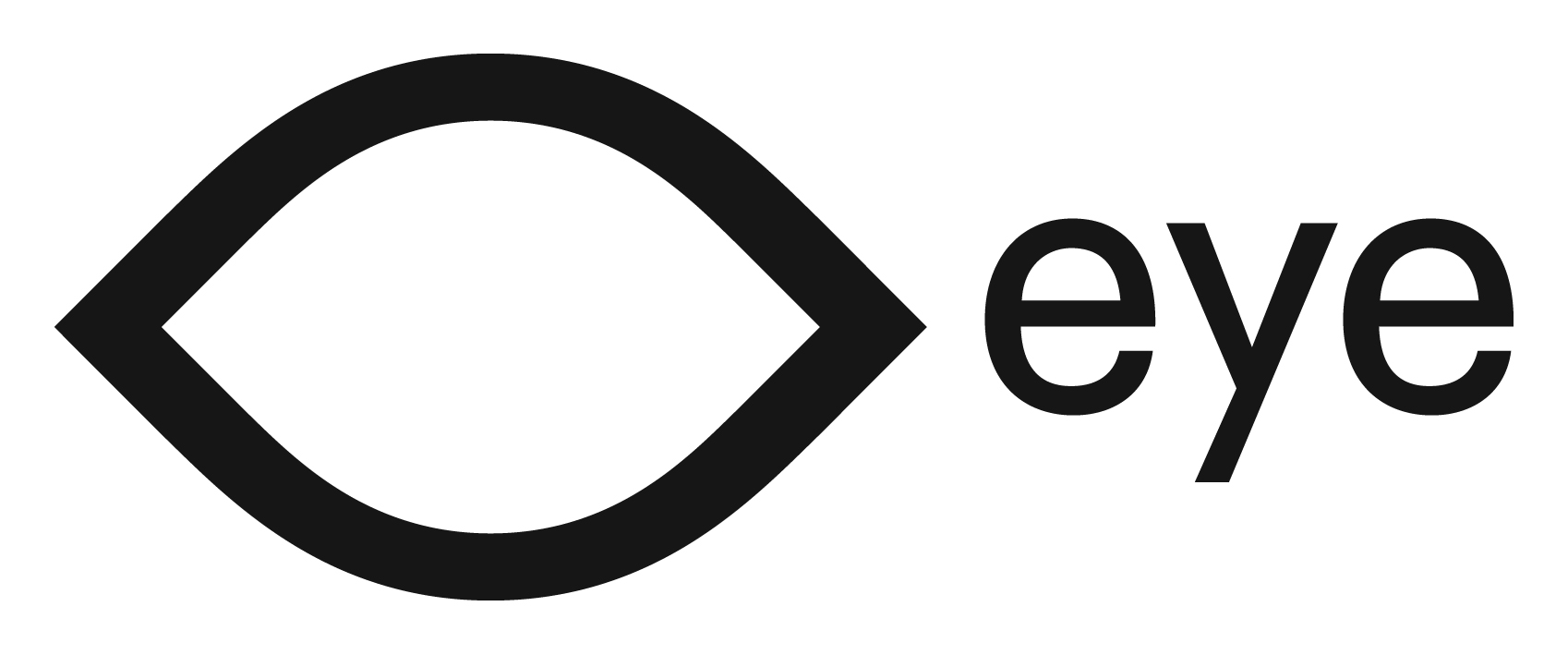 EYE: nieuw publiek middels educatie en participatieFilm (de jongste kunstvorm) bestaat ruim honderd jaar en is verworden van bijzondere kermisattractie tot een onmisbaar onderdeel van onze dagelijkse praktijk. Wie heeft niet te maken met films (in de bioscoop, op televisie, in het straatbeeld, via social media).Middels filmeducatie (voor jong en oud) wil EYE mensen de kennis, vaardigheden en mentaliteit bijbrengen om de impact van film en de invloed op de samenleving te kunnen begrijpen. Filmvaardig zijn geeft je de keuze om een maker, deelnemer, uitvinder, vertoner, criticus, liefhebber én bezoeker van ons filmmuseum te worden.Filmeducatie op scholen speelt hierbij een cruciale rol. EYE ondersteunt scholen in het maken van een weloverwogen keuze hoe film te gebruiken in het onderwijs. We maken scholen bewust van de kansen, mogelijkheden en opbrengsten. We bieden ze programma’s en lesmaterialen om praktisch en in een doorlopende leerlijn met film in de klas aan de slag te gaan. Dit doen we samen met andere partners uit de filmbranche (vertoners, distributeurs, festivals) en andere maatschappelijk organisaties.Er is helaas nog geen structurele aandacht voor filmonderwijs in het curriculum. Dat pakken wij graag op in samenwerking met de overheid en onze partners.Met het landelijke educatieprogramma Moviezone (voor jongeren van 12-18 jaar) weet EYE onder deze doelgroep een community op te bouwen. Met behulp van een online serie met populaire youtuber Bardo Ellens; een online platform met achtergrondinformatie over film(geschiedenis); jongerenjury’s op filmfestivals en een talentenfestival (Moviezone Talent Day) in EYE, weten jongeren in deze leeftijdscategorie inmiddels de weg naar EYE te vinden.Jaarlijks leidt EYE een jonge groep curatoren op om 1 jaar bij EYE de openingen de openingen van onze tentoonstellingen en grote filmprogramma’s te organiseren. Daarnaast bloggen zij over programma-activiteiten van EYE  die interessant zijn voor de doelgroep 18- 35 jaar. Het bezoek van deze doelgroep is met ruim 60% toegenomen.Naast educatieprogramma’s voor kinderen en jongeren is ‘education permanente’ een belangrijk middel om nieuw publiek te vinden en te houden. Middels cursussen en workshops voor volwassenen bieden wij ook volwassenen de mogelijkheid film op een andere manier te gaan zien, ervaren en waarderen, en hiermee herhalingsbezoek te garanderen.Voor ouderen en minder validen, die moeilijk(er) naar EYE kunnen komen verzorgen wij binnenkort, speciale programma’s met films uit onze collectie die vertoond kunnen worden in alle verzorgings- en bejaardentehuizen van Cordaan, een van de grootse zorginstellingen van groot-Amsterdam. Filmbeelden van Oud Amsterdam, voormalig Nederlands Indië, de Olympische Spelen en Hollands Hollywood vormen de basis van een oral historie programma, waar EYE weer gebruik van kan maken voor de programmering binnen het museum.Het bereiken van nieuwe publieksgroepen door middel van educatie en participatie vraagt veel extra investeringen (tijd, mensen en geld) van musea, maar heeft op langere termijn positieve resultaten in het vinden en vasthouden van nieuwe bezoekersgroepen.